  Powiat Białostocki              SAMODZIELNY PUBLICZNY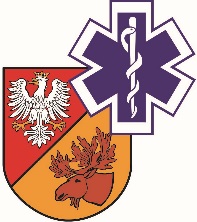                   ZAKŁAD OPIEKI ZDROWOTNEJ W ŁAPACH                  18-100 Łapy, ul. Janusza Korczaka 23                             tel. 85 814 24 38,    85 814 24 39     www.szpitallapy.plsekretariat@szpitallapy.pl                                                      NIP: 966-13-19-909			            REGON: 050644804										Łapy, 30.04.2020 r.DAO.261.2/ZP/8/2020/PNWszyscy Wykonawcy / Uczestnicy postępowania TREŚĆ PYTAŃ Z UDZIELONYMI ODPOWIEDZIAMI 
Dotyczy: postępowania nr ZP/8/2020/PNPytanie nr 1 – Pakiet nr 41. Czy Zamawiający dopuści jednorazowe pętle do polipektomii, pętle wykonane z plecionego średniogiętkiego drutu; pozwalające na wykonanie gorącej polipektomii, wyposażone w wyskalowaną rękojeść pozwalająca na otwieranie nawet dużych pętli przy użyciu jednej ręki, średnica pętli 10mm, 15mm, 20mm, 24mm, 36mm a pętla na zimno o średnicy 10mm, 15mm długość robocza 230cm; średnica osłonki 2,3mm do kanału roboczego 2,8 mm; kształt owalnyOdpowiedź: Zamawiający podtrzymuje opis przedmiotu zamówienia zgodnie z treścią SIWZ.Pytanie nr 2 – Pakiet nr 71. Czy zamawiający dopuści klipsy hemostatyczne jednorazowego użytku;
z dwuramiennym klipsem załadowanym do zestawu, szerokość rozwarcia ramion klipsa 11 mm;
z możliwością kilkukrotnego otwarcia i zamknięcia ramion klipsa przed całkowitym uwolnieniem oraz z możliwością rotacji klipsa; długość 230 cm;  współpracujące z kanałem endoskopu o średnicy 2.8 mm. Możliwość wykonania rezonansu magnetycznego u pacjentów z zaaplikowanym klipsemOdpowiedź: Zamawiający podtrzymuje opis przedmiotu zamówienia zgodnie z treścią SIWZ.Pytanie nr 3 – Pakiet 51, poz. 28. Czy zamawiający oczekuje aplikator do lidokainy?Odpowiedź: Zamawiający podtrzymuje opis przedmiotu zamówienia zgodnie z treścią SIWZ.Pytanie nr 4 – Pakiet 25 poz.1,2. Czy Zamawiający wymaga aby w/w kaniule posiadały zdejmowany uchwyt?Odpowiedź: Zamawiający wymaga.Pytanie nr 5 – Pakiet 56 poz.49. Czy Zamawiający wymaga aby  przepuszczalność światła folii
z której wykonane są osłonki do leków światłoczułych  była potwierdzona badaniami z wynikiem  nie większym niż 10 % przy 200 – 450 nm. zgodnie z metodą badawczą dla opakowań wyrobów światłoczułych USP 37 „Light transmission test” ? Przy braku wymagań w tym zakresie Zamawiający może dostać ofertę na worki foliowe na odpady.Odpowiedź: Zamawiający podtrzymuje opis przedmiotu zamówienia zgodnie z treścią SIWZ.Pytanie nr 6 – Pakiet 54, pozycja 2. Prosimy o dopuszczenie alternatywnego zestawu bezpiecznego do infuzji grawitacyjnej o następujących parametrach: • zestaw infuzyjny grawitacyjny, z technologią zapobiegającą dostawaniu się powietrza do drenu
po zakończeniu infuzji. • precyzyjny zacisk rolkowy z zaczepem do przypięcia drenu, dodatkowy zacisk na drenie pomiędzy komorą a zaciskiem rolkowym do odcięcia infuzji. • Spike ABS, igła ścięta jednostronnie/lancet • Komora kroplowa elastyczna dla łatwego wypełnienia, długość min. 60mm, bez zawartości DEHP, lateksu, bisphenol A, filtr 15 mikronów w dnie komory.(oznaczenie na opakowaniu) • wentylowana /odpowietrznik komory kroplowej ręczny • długość drenu 175 cm (152+23), całkowita długość zestawu 185cm. Objętość wypełnienia drenu
19 ml, łącznik Y z zaworem dostępu bezigłowego. • Dren zakończony łącznikiem luer z zatyczką z filtrem hydrofobowym 1,2 microna typu priming cap • sterylny - EO, na opakowaniu jednostkowym instrukcja obsługi, data ważności – 3 lata od daty prod. Odpowiedź: Zamawiający podtrzymuje opis przedmiotu zamówienia zgodnie z treścią SIWZ.Pytanie nr 7 – Pakiet 54, pozycja 3. Prosimy o dopuszczenie bezigłowego portu do zabezpieczenia wkłucia, obudowa wykonana z akrylu i poliuretanu, niebieska nieprzezierna membrana z silikonu, odporna na odkształcenie, powierzchnia do dezynfekcji plaska, zapewniająca prosty sposób czyszczenia. Czas użytkowania 7 dni lub 200 aktywacji. Nie zawiera metalu, może być stosowany podczas badania MRI, nie zawiera lateksu i ftalanów. Objętość wypełnienia 0,11 ml. Przepływ
8,1 litra / godz., wytrzymałość na ciśnienie płynu iniekcyjnego 325 PSI @ 10 ml/s (22 bary), wytrzymałość na ciśnienie zwrotne 12,5 PSI. Sterylny, jednorazowy, pakowany pojedynczo. Na każdym opakowaniu nr katalogowy, nr serii i daty ważności.Odpowiedź: Zamawiający podtrzymuje opis przedmiotu zamówienia zgodnie z treścią SIWZ.Pytanie nr 8 – Pakiet nr 9, pozycja 13 – Czy Zamawiający dopuści podkład ginekologiczny niesterylny?Odpowiedź: Zamawiający podtrzymuje opis przedmiotu zamówienia zgodnie z treścią SIWZ.Pytanie nr 9 – Dotyczy pakietu nr 63, pozycji nr 1: Czy Zamawiający ma na myśli rękaw papierowo foliowy bez zakładki o długości 200m?Odpowiedź: Zamawiający podtrzymuje opis przedmiotu zamówienia zgodnie z treścią SIWZ.Pytanie nr 10 – Dotyczy pakietu nr 63, pozycji nr 1, 2, 3: Czy Zamawiający wymaga, aby na rękawach znajdowała się informacja o kolorze wskaźników przed i po sterylizacji w języku polskim? Takie rozwiązanie minimalizuje pomyłkę interpretacyjną podczas odczytywania wyników testu.Odpowiedź: Zamawiający podtrzymuje opis przedmiotu zamówienia zgodnie z treścią SIWZ. Pytanie nr 11 – Dotyczy pakietu nr 63, pozycji nr 1, 2, 3: Czy w celu wykluczenia wielokrotnego użycia opakowań Zamawiający wymaga, aby na rękawach umieszczony był piktogram przekreślonej liczby 2, który informuje o tym, iż zaoferowane opakowanie jest jednorazowego użytku?Odpowiedź: Zamawiający nie wymaga.Pytanie nr 12 – Dotyczy pakietu nr 3 poz. 1-5. Czy Zamawiający w poz. 1 – 5 będzie wymagał, aby łącznik „Y” był na stałe zintegrowany z igłą? Powyższe rozwiązanie wyklucza możliwość przypadkowego rozłączenia igły i łącznika „Y” podczas wprowadzania prowadnicy Seldingera?Odpowiedź: Zamawiający  dopuszcza.Pytanie nr 13 – Dotyczy pakietu nr 4 poz. 1a, 1b, 1c. Czy Zamawiający wymaga w przedmiocie zamówienia (pakiet 4, pozycje: 1a, 1b, 1c): pieluchomajtek dla dorosłych posiadających co najmniej jeden ściągacz taliowy? Należy podkreślić, że rozwiązanie technologiczne w postaci „co najmniej jednego ściągacza taliowego” cechuje produkty o najwyższym poziomie jakości. Zakup tego typu produktów z pewnością spełni oczekiwania i potrzeby personelu medycznego, a także pacjentów,
a długofalowo przyczyni się do oszczędności w wydatkach na produkty chłonne.Pragniemy zaznaczyć, iż produkty o opisanych wyżej parametrach są aktualnie dostarczane do Państwa Szpitala.Odpowiedź: Zamawiający wymaga.Pytanie nr 14 – Pytanie nr 9 dotyczy pakietu nr 4 poz. 1a, 1b, 1c. Czy Zamawiający nie dopuści
w przedmiocie zamówienia (pakiet 4, pozycje: 1a, 1b, 1c): pieluchomajtek dla dorosłych, które nie posiadają w swej budowie ściągaczy taliowych? Mamy informację, że w ostatnim czasie na rynku pojawiły się produkty chłonne, które są rekomendowane dla osób z ciężkim NTM, a w praktyce są
to tylko odpowiedniki imitujące produkty o najwyższych standardach, niesprawdzające się
w skutecznym zabezpieczeniu chorego (brak ściągacza taliowego, obniżony poziom chłonności).Odpowiedź: Zamawiający nie dopuszcza.Pytanie nr 15 – Dotyczy pakietu nr 4 poz. 1a, 1b, 1c. Czy Zamawiający wymaga w przedmiocie zamówienia (pakiet 4, pozycje: 1a, 1b, 1c): pieluchomajtek posiadających system szybkiego wchłaniania, który umożliwia maksymalnie szybkie wchłanianie moczu do środka produktu oraz utrzymuje wilgoć z dala od skóry pacjenta? Należy podkreślić, że powyższe rozwiązanie technologiczne charakteryzują produkty o wysokich standardach jakościowych i zapewniają pacjentom maksymalną ochronę. Dodatkowo korzystnie wpływają na finanse Zamawiającego, gdyż ograniczają zużycie produktów chłonnych jak również ilość prania pościeli.Pragniemy zaznaczyć, iż produkty o opisanych wyżej parametrach są aktualnie dostarczane do Państwa Szpitala.Odpowiedź: Zamawiający wymaga.Pytanie nr 16 – Czy Zamawiający oczekuje, aby dostawy wyrobów medycznych do siedziby Zamawiającego odbywały się odpowiednimi środkami transportu, czyli pojazdami wyposażonymi
w zabudowy typu „izoterma” posiadającymi możliwość ogrzewania lub chłodzenia przewożonego asortymentu, zgodnie z  Rozporządzeniem Ministra Zdrowia z dnia 13.03.2015 r. w sprawie wymagań Dobrej Praktyki Dystrybucyjnej (Dz. U. z 2015, poz. 381) pkt 5.5 ppkt 2?Odpowiedź: Zamawiający dopuszcza.Pytanie nr 17 – Czy Zamawiający oczekuje, aby dostawca zamówionego towaru (jego pracownik) pomagał przy rozładunku towaru w miejscu wskazanym przez Zamawiającego oraz był obecny podczas sprawdzenia zgodności towaru z zamówieniem?Odpowiedź: Zamawiający wymaga, aby dostawca zamówionego towaru był obecny podczas sprawdzenia zgodności towaru z zamówieniem.Pytanie nr 18 – Czy Zamawiający oczekuje, aby dostawy towaru były wykonywane własnymi środkami transportu Wykonawców bez udziału pośredników? Takie rozwiązanie daje Zamawiającemu pewność należycie wykonanej dostawy oraz tego, że dostarczony towar był przewożony wyłącznie
z wyrobami medycznymi.Odpowiedź: Zamawiający dopuszcza.Pytanie nr 19 – Pytanie do pakietu 15. Czy Zamawiający dopuści wkład jednorazowy o poj. 1,5l lub 2,5 litrowy na wydzielinę, posiadający zintegrowaną pokrywą z dwoma portami: portem do pacjenta
i portem do połączenia szeregowego, dwa uchwyty przy wkładzie umożliwiające obsługę przez osoby prawo i leworęczne; zabezpieczenie zwrotne przez cofaniem się wydzieliny do pacjenta; posiadające zintegrowany filtr antybakteryjny i przeciwprzelewowy (hydrofobowy); ochrona przeciwbryzgowa zapobiegająca przedwczesnemu zamknięciu filtra; łącznik kątowy zabezpieczający przez zamknięciem światła drenu pacjenta; wymiana wkładów bez konieczności odłączenia źródła ssania?Wykonawca dostarczy nieodpłatnie 8 szt. wielorazowych kanistrów kompatybilnych z zaoferowanymi wkładami.Odpowiedź: Zamawiający dopuszcza.Pytanie nr 20 – Pytanie do pakietu 36. Czy Zamawiający w pakiecie 36 miał na myśli 1szt. zbiornika 2l wielorazowego z polisulfonianu, a pierwsza pozycja w pakiecie została nieumyślnie zdublowana
do drugiej pozycji?Odpowiedź: Tak, Zamawiający potwierdza. Druga pozycja została nieumyślnie powtórzona.Pytanie nr 21 – Pytanie do pakietu 58. Czy Zamawiający dopuści jednorazowe worki na wydzielinę
z filtrem hydrofobowym do zbiornika o poj. 1,5l lub 2,5? (opakowanie zbiorcze wkładów 40szt.). Wykonawca dostarczy nieodpłatnie wielorazowy zbiornik 1,5l lub 2,5l kompatybilny z ww. wkładami oraz ze ssakiem Victoria Versa.Odpowiedź: Zamawiający dopuszcza.Pytanie nr 22 – Pytanie do pakietu 60. Czy Zamawiający dopuści jednorazowe wkłady do ssaka
z filtrem hydrofobowym o poj. 1,5l lub 2,5? (opakowanie zbiorcze wkładów 40szt.). Wykonawca dostarczy nieodpłatnie wielorazowy zbiornik 1,5l lub 2,5l kompatybilny z ww. wkładami oraz
ze ssakiem Lifetime LT45.Odpowiedź: Zamawiający podtrzymuje opis przedmiotu zamówienia zgodnie z treścią SIWZ.Pytanie nr 23 – Pakiet 8. Poz. 1. Prosimy zamawiającego o dopuszczenie zestawu ginekologicznego
o poniższym składzie:Sterylny zestaw  do zabiegów ginekologicznych. Skład zestawu:1 x serweta na stolik narzędziowy 125x230 cm  z folii PE ze wzmocnieniem w części krytycznej2 x osłona na kończyny 79x140cm  z repelentnej włókniny SMMMS,1 x serweta przylepna z bilaminatu 45x50 cm1 x ręcznik chłonny 60x40cm +/-2 cm1 x serweta   74/137/192 cm  typu T do litotomii  z przylepnym otworem na krocze 15x6 cm 
ze wzmocnieniem chłonnym wokół otworu 50x30 +/- 1cm wykonana z  chłonnego laminatu, trójwarstwowego gramaturze > 56 g/m2.. Materiał odporny na penetrację płynów powyżej  200 cm H2O.Zestaw  spełnia wymagania  normy  EN 13795, pakowany sterylnie w przezroczystą, foliową torbę z portami do sterylizacji, posiada 4 etykiety samoprzylepne do dokumentacji medycznej zawierające: numer katalogowy, numer lot, datę ważności , nazwę producenta w tym 2 etykiety  dodatkowo z kodem kreskowym. Sterylizacja tlenkiem etylenu. Odpowiedź: Zamawiający podtrzymuje opis przedmiotu zamówienia zgodnie z treścią SIWZ.Pytanie nr 24 – Pakiet 8 Poz. 2. Prosimy o dopuszczenie osłony z laminatu dwuwarstwowego powyżej 56g/m2 36,5x72 cm o chłonności powyżej 250%  z taśmą lepna 9x50  spełniająca pozostałe wymogi SIWZ. Odpowiedź: Zamawiający podtrzymuje opis przedmiotu zamówienia zgodnie z treścią SIWZ.Pytanie nr 25 – Pakiet 8 Poz. 3. Prosimy zamawiającego o dopuszczenie zestawu uniwersalnego
w poniższym składzie:Sterylny zestaw uniwersalny do zabiegów chirurgicznych. Skład zestawu:- 1 x serweta na stolik narzędziowy 140x190 cm z  folii PE 50µ ze wzmocnieniem  (owiniecie zestawu)- 1 x serweta na stolik Mayo 80x142 cm składana rewersowo niebieska- 2 x serwety boczne 75x90 cm, przylepna na  dłuższym boku- 1 x  serweta dolna 175x175 cm, przylepna- 1 x  serwetę górna 150x240 cm, przylepna- 1 x taśma lepna 9x50 cm- 4 x ręcznik chłonny 20x30 +/-2cm Serwety okrywające pacjenta wykonane z chłonnego na całej powierzchni  laminatu 2-warstwowego
o gramaturze max.58g/m2, dobrze układającego się na pacjencie, odpornego na przenikanie płynów > 175 cm H2O. Zestaw spełnia wysokie wymagania normy EN 13795 pakowany sterylnie
w przezroczystą, foliową torbę z portami do sterylizacji, posiada 4 etykiety samoprzylepne
do dokumentacji medycznej zawierające: numer katalogowy, numer lot, datę ważności,nazwę producenta w tym 2 etykiety dodatkowo z kodem EAN. Sterylizacja EO. Zestawy pakowane zbiorczo w worek foliowy, następnie karton. Odpowiedź: Zamawiający podtrzymuje opis przedmiotu zamówienia zgodnie z treścią SIWZ.Pytanie nr 26 – Pakiet 8 Poz.4. Prosimy zamawiającego o dopuszczenie zestawu do artroskopii
w składzie:Sterylny zestaw do operacji kończyn, Skład zestawu:- 2 x serweta na stolik narzędziowy min .150 x 190 cm, wzmocnienie 74x190 cm- 1 x serweta na stolik Mayo 80x142 cm niebieska- 2 x ręczniki chłonne 30x20 cm - 1 x osłona na kończynę 36x72 +/-1 cm- 2 x taśma przylepna 9 x 50 cm- 1 x serweta do operacji kończyny 220x295x335 +/-1cm w kształcie litery T (z obłożeniem ramion stołu), z  samouszczelniającym się   otworem Ø 6 cm, ze wzmocnieniem o gramaturze >80g/m2, 
ze zintegrowanymi dwoma podwójnymi organizatorami przewodów, wykonana z laminatu
2-warstwowego (polipropylen, polietylen) o gramaturze max. 58g/m2, wysokiej odporności
na penetracje płynów >175 cmH2O, Zestaw  spełnia wymagania  wysokie normy  EN 13795 pakowany sterylnie w przezroczystą, foliową torbę z portami do sterylizacji, posiada 4 etykiety samoprzylepne
do dokumentacji medycznej zawierające: numer katalogowy, numer lot, datę ważności, nazwę producenta w tym 2 etykiety zawierają dodatkowo kod EAN. Sterylizacja tlenkiem etylenu. Odpowiedź: Zamawiający podtrzymuje opis przedmiotu zamówienia zgodnie z treścią SIWZ.Pytanie nr 27 – Pakiet 8 POZ.5. Prosimy zamawiającego o dopuszczenie fartuchów chirurgicznych
o poniższych parametrach:Fartuch chirurgiczny jałowy z włókniny polipropylenowej SMMMS o gramaturze max. 35 g/m2, repelentnej dla alkoholi z widocznym kodem kolorystycznym na fartuchu i etykiecie wskazującym
na barierowość fartucha. Dodatkowo wzmocniony bilaminatem: Folia polietylenowa + Spunbond
w części przedniej i rękawach, gramatura w miejscu wzmocnienia min. 90 g/m2. Rękawy fartucha klejone w obszarze krytycznym, zakończone elastycznym mankietem, krój prosty. Z tyłu zapinany na rzep o długości min. 15 cm. Pakowany podwójnie w opakowanie papier/folia i we włókninę,
z co najmniej 2-ma ręcznikami, na opakowaniu zewnętrznym min. 3 samoprzylepne etykiety.
Na wewnętrznej stronie fartucha oznaczenie rozmiaru i długości co najmniej w 2 miejscach. Parametry fartucha – obszar niekrytyczny: penetracja wody min. 46 cmH2O, odporność na penetrację mikrobiologiczną - na mokro (I B) – min. 2,8– obszar krytyczny: penetracja wody – min. 175 cmH2O, odporność na penetrację mikrobiologiczną - na mokro (I B) – 6,0. Dostępny w rozmiarach S/M- 2XLL. Dokumenty potwierdzające spełnienie wymagań.Certyfikaty jakościowe dla miejsca produkcji: ISO 13485, ISO 9001 i ISO 14001, wystawione przez jednostki notyfikowane.Odpowiedź: Zamawiający podtrzymuje opis przedmiotu zamówienia zgodnie z treścią SIWZ.Pytanie nr 28 – Pakiet 8 Poz. 6. Prosimy zamawiającego o dopuszczenie rzepu o wymiarach
2,5 x 23cm?Odpowiedź: Zamawiający podtrzymuje opis przedmiotu zamówienia zgodnie z treścią SIWZ.Pytanie nr 29 – Pakiet 24, poz. 1. Prosimy zamawiającego o dopuszczenie rękawic o grubości n palcu 0,21 mm? Pozostałe parametry zgodne z SIWZ.Odpowiedź: Zamawiający podtrzymuje opis przedmiotu zamówienia zgodnie z treścią SIWZ.Pytanie nr 30 – Pakiet 24 Poz. 2. Prosimy zamawiającego o dopuszczenie rękawic neoprenowych o  poniższych parametrach:Rękawice chirurgiczne neoprenowe, bezpudrowe z strukturą syntetycznych polimerowych powłok wewnętrznych, zewnętrzna powierzchnia delikatnie teksturowana, jasnobrązowe, AQL max. 0,65, sterylizowane radiacyjnie, anatomiczne, grubość na palcu 0,23 mm, długość min. 300 mm, wytrzymałość min. 13 N, mankiet rolowany z obszarem adhezyjnym zapobiegającym zsuwaniu się. Badania na przenikalność min. 25 substancji chemicznych, w tym 4-rzędowych środków czyszczących oraz cytostatyków (raport z wynikami badań). Opakowanie zewnętrzne hermetyczne foliowe podciśnieniowe z teksturowaniem listka, Certyfikat CE jednostki notyfikowanej dla środka ochrony osobistej kategorii III. Produkowane zgodnie z normą ISO 13485, ISO 9001 i ISO 14001 potwierdzone certyfikatami jednostki notyfikowanej. Opakowanie 50 par. Rozmiary 5,5-9,0.  Odpowiedź: Zamawiający podtrzymuje opis przedmiotu zamówienia zgodnie z treścią SIWZ.Pytanie nr 31 – Pakiet 24 Poz. 3. Prosimy zamawiającego o dopuszczenie poniższych rękawic:Rękawice diagnostyczne, lateksowe bezpudrowe, AQL < 1,5 (fabrycznie naniesiona informacja
na opakowaniu), poziom protein <20ug/g rękawicy, mikroteksturowana antypoślizgowa powierzchnia zewnętrzna, grubość na palcu 0,13 ±0,01 mm, oznakowane jako wyrób medyczny Klasy I i środek ochrony indywidualnej Kategorii III z adekwatnym oznakowaniem na opakowaniu (norma EN 455, EN 374 – cz.2 i 3 z poziomami ochrony, EN 420). Wyniki badań na przenikalność min. 4 substancji chemicznych na co najmniej 1 poziomie zgodnie z EN 374-3, potwierdzone certyfikatem CE, badania na wirusy zgodnie z ASTM F 1671 (fabryczne oznakowanie na opakowaniu) i EN 374-5. Rozmiary XS-XL, oznaczone minimum na 5-ciu ściankach dyspensera kolorystycznie w zależności od rozmiaru, pakowane po 100 sztuk. Odpowiedź: Zamawiający podtrzymuje opis przedmiotu zamówienia zgodnie z treścią SIWZ.Pytanie nr 32 – Pakiet 24 Poz. 4. Prosimy zamawiającego o dopuszczenie poniższych rękawic:Rękawice diagnostyczne nitrylowe do badań, fioletowe, cienkie, grubość na palcach min. 0,1 +/-0,01 mm, mikroteksturowane z dodatkową teksturą na palcach, AQL 1.0, oznakowane jako wyrób medyczny Klasy I i środek ochrony indywidualnej Kategorii III z adekwatnym oznakowaniem na opakowaniu. Odporne na przenikanie substancji chemicznych – fabryczna informacja na opakowaniu o barierowości dla min. 3 alkoholi – etanolu, izopropanolu i metanolu na min.1 poziomie. Odporne na działanie min. 13 cytostatyków przez co najmniej 240 minut wg ASTM D6978 - fabryczna informacja na opakowaniu. Rękawice zgodne z normami: PN - EN 455, PN – EN 420, ASTM F 1671, EN 374-1(z wył. pkt. 5.3.2),-2,-3, ASTM D 6978- fabryczna informacja na opakowaniu. Rozmiary XS-XL, oznaczone minimum na 5-ciu ściankach dyspensera, pakowane po 100 sztuk. Odpowiedź: Zamawiający podtrzymuje opis przedmiotu zamówienia zgodnie z treścią SIWZ.Pytanie nr 33 – Pakiet 24 Poz. 5. Prosimy zamawiającego o dopuszczenie rękawic winylowych
o poniższych parametrach:Rękawice diagnostyczne, winylowe, bezpudrowe, powierzchnia gładka, AQL 1,5 (fabrycznie naniesiona informacja na opakowaniu), oznakowane jako wyrób medyczny Klasy I i środek ochrony indywidualnej Kategorii I z adekwatnym oznakowaniem na opakowaniu. Grubości: Palec, dłoń - 0,08 ±0,02; Mankiet – min. 0,05 mm, długość min. 240 mm. Badania na przenikalność substancji chemicznych zgodnie z EN 374-3, badania na wirusy zgodnie z ASTM F 1671. Bez zawartości DEHP (DOP) – fabrycznie oznakowane na opakowaniu. Rozmiary S-XL, oznaczone minimum na 5-ciu ściankach dyspensera kolorystycznie w zależności od rozmiaru, pakowane 100 sztuk. Odpowiedź: Zamawiający podtrzymuje opis przedmiotu zamówienia zgodnie z treścią SIWZ.Pytanie nr 34 – Pakiet 24 Poz.6. Prosimy zamawiającego o dopuszczenie poniższych rękawic:Rękawice diagnostyczne sterylne nitrylowe, niebieskie, grubość na palcach 0,13 +/-0,01 mm, Dłoń - 0,09 – 0,1; Mankiet - 0,07 – 0,08, długość 240 mm,  mikroteksturowane z dodatkową teksturą
na palcach, AQL 1,5, zgodność z normą EN 455, oznakowane jako wyrób medyczny Klasy Is. Odporne na przenikanie substancji chemicznych zgodnie z normą EN 374-3 – 3 min. 9 substancji (poza cytostatykami) z czasem ochrony na co najmniej 1 poziomie, w tym kwasy i zasady organiczne, alkohole i aldehydy. Odporne przez co najmniej 30 minut na działanie min. 15 cytostatyków, w tym Karmustyny, Winkrystyny, Ifosfamidu, Mitomycyny C i Metotrexatu, badania na przenikalność wirusów zgodnie
z normą ASTM F 1671. Produkowane zgodnie z normą ISO 13485, ISO 9001, ISO 14001 i OHSAS 18001 potwierdzone certyfikatami jednostki notyfikowanej. Rozmiary S,M,L, pakowane parami
w opakowanie podwójne, zewnętrzne foliowo-papierowe, opakowanie 50 par. Odpowiedź: Zamawiający podtrzymuje opis przedmiotu zamówienia zgodnie z treścią SIWZ.Pytanie nr 35 – Pakiet 24 Poz. 8. Prosimy zamawiającego o dopuszczenie rękawic do wysokiego ryzyka o poniższych parametrach:Rękawice diagnostyczne nitrylowe niejałowe z przedłużonym mankietem do wysokiego ryzyka, kolor niebieski, z dodatkową teksturą na palcach, długość minimalna 300 mm (fabrycznie naniesiona informacja na opakowaniu), AQL 1,5 (fabrycznie naniesiona informacja na opakowaniu), Grubości:  Palec min. 0,12 mm; Dłoń min.0,08 mm; Mankiet min.0,05 mm;  oznakowane jako wyrób medyczny Klasy I i środek ochrony indywidualnej Kategorii III z adekwatnym oznakowaniem na opakowaniu. Siła zrywania min. 8,7 N potwierdzona raportem jednostki notyfikowanej. Dopuszczone do kontaktu z żywnością z adekwatnym piktogramem. Odporne na przenikanie substancji chemicznych zgodnie z normą EN 374-3 – 3 min. 16 substancji (poza cytostatykami) z czasem ochrony na co najmniej 1 poziomie, w tym kwasy organiczne i nieorganiczne, zasady, alkohole i aldehydy. Odporne na działanie min. 12 cytostatyków, w tym Karmustyny, Winkrystyny, Thi-Tepa, Mitoxantronu i Metotrexatu (raporty z wynikami), Produkowane zgodnie z normą ISO 13485, ISO 9001, ISO 14001 i OHSAS 18001 potwierdzone certyfikatami jednostki notyfikowanej. Rzmiary S-XL, pakowane maks. 100 sztuk. Odpowiedź: Zamawiający podtrzymuje opis przedmiotu zamówienia zgodnie z treścią SIWZ.Pytanie nr 36 – Pakiet 24 Poz. 9. Prosimy Zamawiającego o dopuszczenie uchwytów naściennych wykonanych z drutu stalowego pokrytego białą farbą antybakteryjną o wymiarach: Wysokość całkowita: 90 mm, Głębokość: 77 mm, Długość: 247 mm. Możliwość mocowania uchwytów za pomocą śrub lub na wytrzymałą taśmę, bez konieczności uszkadzania ścian, a także do wózków mobilnych.Odpowiedź: Zamawiający podtrzymuje opis przedmiotu zamówienia zgodnie z treścią SIWZ.Pytanie nr 37 – Pakiet 53 poz. 5. Prosimy Zamawiającego o dopuszczenie worka do zbiórki moczu długoterminowego, 2L, z komorą kroplową, zastawką antyzwrotną, filtrem hydrofobowym, bezigłowym portem do pobierania próbek i zintegrowanym wieszakiem. Dren 110cm, biała tylna ściana, dokładna skala pomiarowa oraz zakładka na kranik poprzeczny.Odpowiedź: Zamawiający dopuszcza.Pytanie nr 38 – Pakiet 53 poz. 5. Prosimy o dopuszczenie worka z drenem o długości do 150 cm, jak obecnie stosowany. Odpowiedź: Zamawiający dopuszcza.Pytanie nr 39 – Prosimy Zamawiającego o doprecyzowanie czy oczekuje worka z portem
do pobierania próbek wyposażonego w okienko podglądu, służące do kontroli obecności moczu
i procesu pobierania próbek?Odpowiedź: Zamawiający dopuszcza.Pytanie nr 40 – Pakiet 53 poz. 6. Prosimy Zamawiającego o dopuszczenie sterylnego worka
do długoterminowej zbiórki moczu, 2L, szeroki dren antyzałamaniowy 110cm, 2-częściowa komora kroplowa (Pasteura), filtr hydrofobowy, zastawka antyzwrotna, ze zintegrowanym wieszakiem, szczegółowa skala co 25ml do 100ml, biała tylna ściana worka do łatwej wizualizacji moczu, poprzeczny kranik spustowy, zakładka na kranik spustowy, port bezigłowy do pobierania próbek, klamra zaciskowa, użycie do 2-3 tygodni, wraz z dodatkowym workiem do opróżniania worka na mocz z substancją wiążącą płyny w  żel (SAP), 2L, zastawka antyzwrotna, uniwersalny łącznik do kranika poprzecznego worka, regulowane podwieszenie, wzmocnione zgrzewy, szczegółowa skala co 25ml
do 100ml, biała tylna ściana worka, zatyczka, do jednorazowego użytkuOdpowiedź: Zamawiający dopuszcza.Pytanie nr 41 – Pakiet 53 poz. 6. Prosimy Zamawiającego o dopuszczenie sterylnego worka
do długoterminowej zbiórki moczu, 2L, szeroki, miękki dren antyzałamaniowy 120cm, komora kroplowa (Pasteura), 2 antybakteryjne filtry hydrofobowe, zastawka antyzwrotna, ze zintegrowanym wieszakiem, szczegółowa skala co 25ml do 100ml, biała tylna ściana worka do łatwej wizualizacji moczu, poprzeczny kranik spustowy, nadrukowana instrukcja opróżniania worka, wentylowana zakładka na kranik spustowy, podwójne, wzmocnione zgrzewy, port bezigłowy do pobierania próbek
z okienkiem do kontroli procesu, klamra zaciskowa, użycie do 14 dni.Odpowiedź: Zamawiający dopuszcza.Pytanie nr 42 – Pakiet 53 poz. 9, 10. Prosimy Zamawiającego o dopuszczenie cewnika foley
z plastikową zastawką spełniającego pozostałe parametry SIWZ. Odpowiedź: Zamawiający dopuszcza.Pytanie nr 43 – Pakiet 53 poz. 9, 10. Prosimy Zamawiającego o wyjaśnienie czy cewniki Foley mają być wyposażone w plastikową zastawkę, która lepiej dopasowuje się i przylega do końca strzykawki oraz lepiej zabezpiecza przed przypadkowym opróżnieniem balonu?Odpowiedź: Zamawiający dopuszcza.Pytanie nr 44 – Pakiet 53 poz. 9, 10. Prosimy Zamawiającego o wyjaśnienie czy na zakończeniu kanału ze sztywną zastawką w Cewniku Foley ma się znajdować logo marki, informacja o materiale
z jakiego wykonany jest cewnik, rozmiar, średnica zewnętrzna cewnika oraz pojemność balonu?Odpowiedź: Zamawiający dopuszcza.Pytanie nr 45 – Pakiet 53 poz. 9, 10. Prosimy Zamawiającego o wyjaśnienie czy cewniki foley mają być pakowane w opakowanie jednostkowe papier folia, w środku opakowanie wewnętrzne foliowe PE z trzema nacięciami do otwarcia – jedno poziomo wzdłuż całego opakowania, i dwa pionowo przy obu końcach opakowania?Odpowiedź: Zamawiający dopuszcza.Pytanie nr 46 – Pakiet 53 poz. 11, 12. Prosimy Zamawiającego o doprecyzowanie czy rozmiar cewnika ma być kodowany kolorystycznie i numerycznie na konektorze w celu łatwej identyfikacji produktu?Odpowiedź: Zamawiający podtrzymuje opis przedmiotu zamówienia zgodnie z treścią SIWZ.Pytanie nr 47 – Pakiet 53 poz. 11, 12. Prosimy Zamawiającego o doprecyzowanie czy wymaga, aby końcówka cewników do odsysania górnych dróg oddechowych posiadała wewnętrzne karbowanie umożliwiające precyzyjne umocowanie drenu do odsysania.Odpowiedź: Zamawiający podtrzymuje opis przedmiotu zamówienia zgodnie z treścią SIWZ.Pytanie nr 48 – Pakiet 53 poz. 11, 12. Prosimy Zamawiającego o doprecyzowanie, czy cewnik
do odsysania ma posiadać dodatkowy wskaźnik położenia końcówki i otworów bocznych cewnika pozwalający na ich symetryczne upozycjonowanie względem oskrzela lewego i prawego co zapewnia równomierny rozdział podciśnienia i efektywną ewakuację wydzieliny w trakcie procedury odsysania?  Odpowiedź: Zamawiający podtrzymuje opis przedmiotu zamówienia zgodnie z treścią SIWZ.Pytanie nr 49 – Pakiet 53 poz. 13. Prosimy Zamawiającego o dopuszczenie rozmiarów powszechnie stosowanych dla niemowląt, dzieci i dorosłych, obejmujących w swoim zakresie wymagane rozmiary S, M, L, XL.  Odpowiedź: Zamawiający podtrzymuje opis przedmiotu zamówienia zgodnie z treścią SIWZ.Pytanie nr 50 – Pakiet 53 poz. 14. Prosimy o dopuszczenie produktu, który jest czysty mikrobiologicznie. Odpowiedź: Zamawiający dopuszcza.Pytanie nr 51 – Pakiet 53 poz. 15, 16. Prosimy o dopuszczenie równoważnego cewnika do podawania tlenu przez nos jednorazowego użytku, z miękkiego, przezroczystego PVC, część donosowa prosta, rozpraszająca tlen równomiernie, anatomiczna końcówka do nosa z miękkiego materiału eliminującego podrażnienia śluzówki, dren o przekroju gwiazdkowym na całej długości łącznie z częścią  opasającą głowę, długość drenu 2.1m, łącznik uniwersalny do podłączenia aparatury wymagającej łącznika standardowego lub do aparatury wymagającej łącznika gwintowanego, jednorazowego użytku, czysta mikrobiologicznie, nie zawiera lateksu, ftalanów, DEHP,  bisfenolu.Odpowiedź: Zamawiający dopuszcza.Pytanie nr 52 – Pakiet 53 poz. 17. Prosimy Zamawiającego o dopuszczenie rozmiarów powszechnie stosowanych dla niemowląt, dzieci i dorosłych, obejmujących w swoim zakresie wymagane rozmiary S, M, L, XL.  Odpowiedź: Zamawiający dopuszcza.Pytanie nr 53 – Pakiet 53 poz. 17. Prosimy o dopuszczenie produktu, który jest czysty mikrobiologicznie. Odpowiedź: Zamawiający dopuszcza.Pytanie nr 54 – Pakiet 53 poz. 18. Prosimy o dopuszczenie: maska tlenowa do wysokiej koncentracji tlenu z oddechem zwrotnym, bez zaworów, otwarta, wydłużona pod brodę,  z rezerwuarem tlenu, pojemność worka 1 L lub 0,6 L w zależności od rozmiaru, anatomiczny kształt maski, wykonana
z miękkiego PVC, z aluminiowym zaciskiem na nos,  gumką do mocowania z możliwością regulacji długości, obrotowy łącznik dostosowuje maskę do pozycji pacjenta,  atraumatyczny mankiet maski, dren tlenowy dł. 2.1m, przekrój gwiazdkowy, łącznik uniwersalny do podłączenia aparatury wymagającej łącznika standardowego lub do aparatury wymagającej łącznika gwintowanego, jednorazowego użytku, czysta mikrobiologicznie, nie zawiera lateksu, ftalanów, DEHP,  bisfenolu, pakowane pojedynczo.Odpowiedź: Zamawiający dopuszcza.Pytanie nr 55 – Pakiet 53 poz. 18. Prosimy Zamawiającego o dopuszczenie rozmiarów powszechnie stosowanych dla niemowląt, dzieci i dorosłych, obejmujących w swoim zakresie wymagane rozmiary S, M, L, XL. Odpowiedź: Zamawiający dopuszcza.Pytanie nr 56 – Pakiet 53 poz. 19, 20. Prosimy Zamawiającego o dopuszczenie: dren tlenowy jednorazowego użytku do połączenia źródła tlenu z urządzeniem do podaży tlenu, przekrój gwiazdkowy, długość. 2.1m,  łącznik do podłączenia źródła tlenu uniwersalny  odpowiedni dla aparatury wymagającej łącznika standardowego lub do aparatury wymagającej łącznika gwintowanego, czysty mikrobiologicznie, nie zawiera lateksu, ftalanów, DEHP,  bisfenolu (BPA), pakowany pojedynczoOdpowiedź: Zamawiający dopuszcza.Pytanie nr 57 –  Pakiet 16 poz. 5. Czy nie zaszła oczywista omyłka i zamawiający w tej pozycji oczekuje filtra: Filtr o wyłącznym typie filtracji mechanicznej, o skuteczności przeciwbakteryjnej ≥ 99,9999 % , ≥ p/wirusowej 99,9999 %, skuteczność filtracji względem NaCl ≥ 99,764%, walidowany w kierunku Mycobacterium Tuberculosis, Hepatitis C i HIV, przestrzeń martwa: 96 ml, opory przepływu 2,5 cm H20 przy 60 l/min (1,1 cm H20 przy 30 l/min), filtr z wydzielonym celulozowym wymiennikiem ciepła i wilgoci, poziom nawilżaniu 34 mg H20 przy VT=500 ml, utrata wilgotności 6 mg H2O przy VT 500 ml, medium filtracyjne hydrofobowe, harmonijkowe, objętość oddechowa Vt 300-1500 ml, waga 49 g, ze złączem prostym, sterylny, z portem kapno z zakręcanym korkiem luer-lock i portem dokującym, prostokątny.Odpowiedź: Zamawiający dopuszcza.Pytanie nr 58 – Pakiet 12. Czy Zamawiający dopuści cewnik do dializ dwuświatłowy, poliuretanowy wykonany z biokompatybilnego materiału zapobiegającego zwężaniu naczyń, odporny na zginanie bez bocznych otworów, z zakończoną końcówką dla maksymalizacji przepływu, cewnik o przekroju 12Fr
i długościach: 17cm, 20cm, 25cm z nadrukiem objętości wypełnienia na ramionach sterylizowany tlenkiem etylenu, ramiona proste, cewnik nieprzepuszczalny dla promieni RTG, zestaw apirogenny kompletny do implantacji w skład którego wchodzi: igła z końcówką echogeniczną, rozmiar
18 G x 7 cm, długi (70 cm) prowadnik Nitinolowy z zakończeniem w kształcie litery ‘ J’ z znaczoną długością w skalowanym dozowniku , strzykawka 10 ml, korek do wstrzykiwań, dwa rozszerzacze
w rozmiarze 12 FR x 14 cm ; 16 FR x 15 cm, łącznik prowadzący typu ‘Y’, taśma mocująca do drenu cewnika oraz naklejka identyfikująca pacjenta.Odpowiedź: Zamawiający podtrzymuje opis przedmiotu zamówienia zgodnie z treścią SIWZ.Pytanie nr 59 –   Pakiet 57, Pozycja 1. Czy Zamawiający dopuści cewnik do dializ dwuświatłowy, poliuretanowy wykonany z biokompatybilnego materiału zapobiegającego zwężaniu naczyń, odporny na zginanie bez bocznych otworów, z zakończoną końcówką dla maksymalizacji przepływu, cewnik
o przekroju 12Fr i długościach: 15cm, 17cm, 20cm, 25cm z nadrukiem objętości wypełnienia
na ramionach sterylizowany tlenkiem etylenu, ramiona proste, cewnik nieprzepuszczalny dla promieni RTG, zestaw apirogenny kompletny do implantacji w skład którego wchodzi: igła z końcówką echogeniczną, rozmiar 18 G x 7 cm, długi (70 cm) prowadnik Nitinolowy z zakończeniem w kształcie litery ‘ J’ z znaczoną długością w skalowanym dozowniku , strzykawka 10 ml, korek do wstrzykiwań, dwa rozszerzacze w rozmiarze 12 FR x 14 cm ; 16 FR x 15 cm, łącznik prowadzący typu ‘Y’, taśma mocująca do drenu cewnika oraz naklejka identyfikująca pacjenta. Ramiona proste. Odpowiedź: Zamawiający podtrzymuje opis przedmiotu zamówienia zgodnie z treścią SIWZ.Pytanie nr 60 –  Pakiet 57, Pozycja 2. Czy Zamawiający dopuści cewnik do dializ dwuświatłowy, poliuretanowy wykonany z biokompatybilnego materiału zapobiegającego zwężaniu naczyń, odporny na zginanie bez bocznych otworów, z zakończoną końcówką dla maksymalizacji przepływu, cewnik
o przekroju 12Fr i długościach: 15cm, 17cm, 20cm, 25cm z nadrukiem objętości wypełnienia
na ramionach sterylizowany tlenkiem etylenu, ramiona proste, cewnik nieprzepuszczalny dla promieni RTG, zestaw apirogenny kompletny do implantacji w skład którego wchodzi: igła z końcówką echogeniczną, rozmiar 18 G x 7 cm, długi (70 cm) prowadnik Nitinolowy z zakończeniem w kształcie litery ‘ J’ z znaczoną długością w skalowanym dozowniku , strzykawka 10 ml, korek do wstrzykiwań, dwa rozszerzacze w rozmiarze 12 FR x 14 cm ; 16 FR x 15 cm, łącznik prowadzący typu ‘Y’, taśma mocująca do drenu cewnika oraz naklejka identyfikująca pacjenta. Ramiona zagięte.Odpowiedź: Zamawiający podtrzymuje opis przedmiotu zamówienia zgodnie z treścią SIWZ.Pytanie nr 61 –  PAKIET NR 32, Poz. 7. Czy Zamawiający dopuści jednorazowe kleszcze do biopsji o średnicy korpusu 2,3 mm, pozostałe parametry bez zmian?Odpowiedź: Zamawiający dopuszcza.Pytanie nr 62 –  PAKIET NR 35, Poz. 1. Czy Zamawiający dopuści pętle jednorazowego użytku
do polipektomii wykonane z drutu pojedynczego (monofilament) z funkcją rotacji. ŚREDNICA NARZĘDZIA 2,3 MM, ŚREDNICA PĘTLI 15x30 mm, 20x40 mm, 25x50 mm, długość robocza
230 cm, do kanału roboczego 2,8 mm, kształt symetryczny?Odpowiedź: Zamawiający podtrzymuje opis przedmiotu zamówienia zgodnie z treścią SIWZ.Pytanie nr 63 –  Pakiet nr 40 Punkt 1. Czy Zamawiający dopuści do zaoferowania elektrody neutralne jednorazowego użytku, dzielone po obwodzie każdej z dwóch części, wymiary 122 x 176 mm (1-3mm różnicy wymiarów nie mają znaczenia ani użytkowego, ani dla pacjenta), pokryte hydrożelem, owalne, uniwersalne dla dzieci i dorosłych, bez lateksu, pakowane po 5 sztuk, opakowanie zbiorcze 50 szt.
z odpowiednim przeliczeniem ilości?Odpowiedź: Zamawiający podtrzymuje opis przedmiotu zamówienia zgodnie z treścią SIWZ.Pytanie nr 64 –  Pakiet nr 40 Punkt 2.  Czy Zamawiający dopuści do zaoferowania uchwyt elektrod jednorazowego użytku, sterylny, z dwoma przyciskami do elektrod z trzonkiem ø2,4 mm, z kablem
o dł. 3 m, wtyczka 3-bolcowa,uchwyt w komplecie z elektrodą nożową opakowanie zbiorcze 10 szt. z odpowiednim przeliczeniem ilości?Odpowiedź: Zamawiający podtrzymuje opis przedmiotu zamówienia zgodnie z treścią SIWZ.Pytanie nr 65 –  Czy Zamawiający miał na myśli w Pakiecie nr 48 poz. 1, szczoteczki cytologiczne
do jednoczesnego pobierania wymazów z kanału szyjki macicy, tarczy i strefy transformacji, odpowiadające aktualnym wymaganiom zasadniczym dla wyrobów medycznych  Ministerstwa Zdrowia zgodnie z Rozporządzeniem Ministra Zdrowia z dnia 12 stycznia 2011r. i Polskiego Towarzystwa Ginekologicznego dotyczące standardu postępowania w zakresie pobierania rozmazów cytologicznych?Odpowiedź: Tak, Zamawiający potwierdza.Pytanie nr 66 –  Pakiet 16, poz. 24. Prosimy Zamawiającego o wyjaśnienie, czy nie zaszła oczywista omyłka i zamawiający oczekuje: Ostrza przeznaczone do golenia krótkiego zarostu u pacjentów
o konstrukcji uniemożliwiającej zacięcie. Wykonane ze stali nierdzewnej. Pakowane po 25 sztuk, pyt.Odpowiedź: Tak, Zamawiający wyjaśnia, iż jest to omyłka. Zamawiający dopuszcza proponowaną ilość.Pytanie nr 67 – Pakiet 16, poz. 24. Czy Zamawiający oczekuje nieodpłatnego użyczania na czas trwania umowy: Strzygarka chirurgiczna, bezprzewodowa, wodoodporna, z nieruchomą głowicą, z możliwością dezynfekcji poprzez pełne zanurzenie w środku dezynfekcyjnym (klasa szczelności IPX7). Strzygarka dostępna z co najmniej 4 różnymi typami kompatybilnych ostrzy jednorazowych. Strzygarka wyposażona w indukcyjną ładowarkę.Odpowiedź: Tak, Zamawiający potwierdza. Z-ca Dyrektora ds. LecznictwaGrzegorz Roszkowski 